Урок литературы в 3 классеСоставила учитель начальных классов МБОУСОШ№11 ст. СтароджерелиевскойКрасноармейского района Краснодарского краяНосаль  Татьяна ВасильевнаТема:   А.Пушкин.  «Уж небо осенью дышало…»Задачи: учить выразительно, читать стихотворение,  определять настроение стихотворения на основе ключевых слов, находить средства художественной выразительности в читаемом стихотворении.Цели: Предметные:  научиться читать вслух бегло, осознанно, без искажений, выразительно, передавая свое отношение к прочитанному, выделяя при чтении важные по смыслу слова.Метапредметные:  познавательные: осуществлять  поиск необходимой информации в книге;  наблюдать  за словом в художественном тексте;регулятивные:  определять тему, цели и задачи урока, оценка выполненных действий.коммуникативные: принимать правила взаимодействия в паре.Личностные: сознательно расширять свой личный читательский опыт в области поэзии, осознавать, что поэзия открывается лишь тому, кто её чувствует и понимает.Образовательные ресурсы: учебник, выставка книг с произведениями А. С. Пушкина, портрет поэта, аудиозапись стихотворения «Уж небо осенью дышало…», музыкальное произведение «Ноябрь» из цикла «Времена года» П. Чайковского,   толковый словарь.Ход урока.Организационный момент.Речевая гимнастика.Я хожу, грущу один:Осень рядом где-то.Жёлтым листиком в рекеУтонуло лето.Я ему бросаю кругСвой венок последний.Только лето не спасти,Если день - осенний. -Прочитайте  «жужжащим» чтением.-Прочитайте скороговоркой.-Найдите глаголы.-Прочитайте текст, выделяя голосом глаголы.-А сейчас медленно, выразительно, выделяя голосом нужные слова.III. Введение в тему. Актуализация знаний. Постановка учебной задачи.Отгадайте кроссворд. (Работа в паре)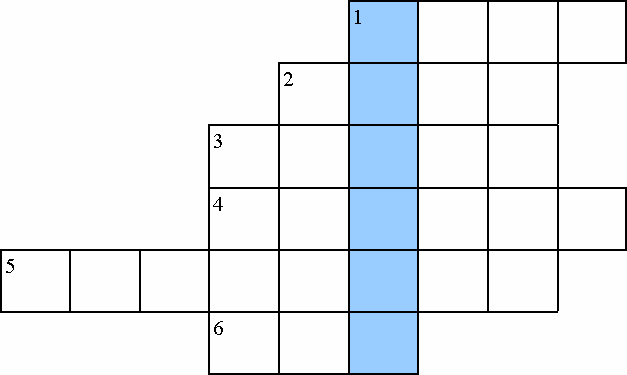 Вопросы:

  
1.Вот идет молва правдива:
За морем царевна есть,
Что не можно глаз отвесть:
Днем свет божий затмевает,
Ночью землю освещает,
Месяц под косой блестит,
А во лбу звезда горит.
А сама-то величава,
Выступает будто ....

2. Царь Салтан гостей сажает
За свой стол и вопрошает,
Ой вы, гости-господа,
Долго ль ездили? куда?
Ладно, ль за морем иль худо?
И какое в свете ....

3 Здравствуй, Балда - мужичок;
Какой тебе надобен оброк?
Об оброке век мы не слыхали,
Не было чертям такой печали.
Ну, так и быть возьми, да с уговору,
С общего нашего приговору -
Чтобы впредь не бы то никому горя:
Кто скорее из нас обежит около моря,
Тот и бери себе полный оброк,
Между тем там приготовят .....

4 В море остров был крутой,
Не привальный, нежилой;
Он лежал пустой равниной;
Рос на нем дубок единый;
А теперь стоит на нем
Новый город со дворцом,
С златоглавыми церквами,
С теремами и садами,
А сидит в нем князь Гвидон;
Он прислал тебе ......

5 Старший молвил: «Что за диво!
Все так чисто и красиво.
Кто-то терем прибирал
Да хозяев поджидал.
Кто же? Выдь и покажися,
С нами честно подружися.
Коль ты старый человек,
Дядей будешь нам навек.
Коли парень ты румяный,
Братец будешь нам названый.
Коль старушка, будь нам мать,
Так и станем величать.
Коли красная девица,
Будь нам милая ........

6 Воеводы не дремали,
Но никак не успевали.
Ждут, бывало, с юга, глядь -
Ан с востока лезет рать!
Справят здесь - лихие гости
Идут от моря. Со злости
Инда плакал царь Дадон,
Инда забывал и ...Ответы: 1 Пава 2 Чудо 3 Мешок 4 Поклон 5 Сестрица 6 Сон - Пушкин-Какое слово у вас получилось по вертикали?-Что вы знаете о поэте. (Дети рассказывают)Обобщение знаний. 6 июня 1799 года в Москве родился великий поэт всех времен и народов Александр Сергеевич Пушкин. Отец его, Сергей Львович, был потомком знатного дворянского рода, мать, Надежда Осиповна, – внучкой «арапа Петра Великого», хороша собой, умна. Семья Пушкиных славилась большой библиотекой, поэтому с раннего детства Саша перечитал великое множество книг. Обучением мальчика занимались иностранные гувернёры. Пушкин получил великолепное домашнее образование. Две самые близкие женщины – бабушка Мария Алексеевна и няня Арина Родионовна подарили мальчику волшебный мир сказок. Крепостной дядька Никита часто гулял с мальчиком по шумной Москве. В 12 лет родители определили его в Царскосельский лицей, где он проучился 6 лет. Там же начал писать свои первые стихи. Шли годы, и Пушкин создает романы, повести, стихотворения, сказки. Многие композиторы переложили на музыку его стихи, а П. И. Чайковский, к примеру, пишет оперу на роман в стихах Пушкина «Евгений Онегин». В 38 лет поэт погиб на дуэли, защищая честь своей жены. Но он оставил после себя богатейшее литературное наследство.– Сегодня вместе с поэтом мы побываем в мире его лирических стихов.– Что отражают лирические стихи?– Задача урока – учиться бегло и выразительно читать стихи, определять настроение автора, его душевные переживания.IV. Физкульминутка.V. Изучение новой темы.1. Прослушивание аудиозаписи стихотворения А.С.Пушкина «Уж небо осенью дышало».2. Беседа по прочитанному  стихотворению.– Какое впечатление произвело на вас это стихотворение?– О каком периоде осени говорится в стихотворении? – В каких строчках говорится об этом?– Найдите значение слов сень и караван.(Сень – то, что покрывает что-нибудь; караван – движущаяся вереница).3. Выразительное чтение стихотворения.4. Осень в  музыке композиторов.–Пушкин был мастером слова. Он умел нарисовать словесные картины так, что мы их легко себе представляем. А как видят осень композиторы?    Прослушивание музыкального фрагмента П.Чайковского «Времена года. Ноябрь».VI. Домашнее задание.Выучить стихотворение наизустьVII. Итог урока. Рефлексия– Что вам дал этот урок?– Выберите одно предложение и закончите его:•  Теперь я знаю…•  Мне стало понятно...•  Раньше мне не приходилось...•  Пока мне трудно дается...Оценка деятельности на уроке